T.C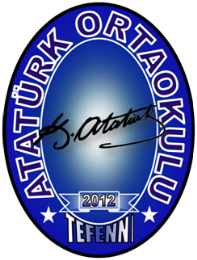 TEFENNİ KAYMAKAMLIĞIATATÜRK ORTAOKULU MÜDÜRLÜĞÜ2019-2023 STRATEJİK PLANI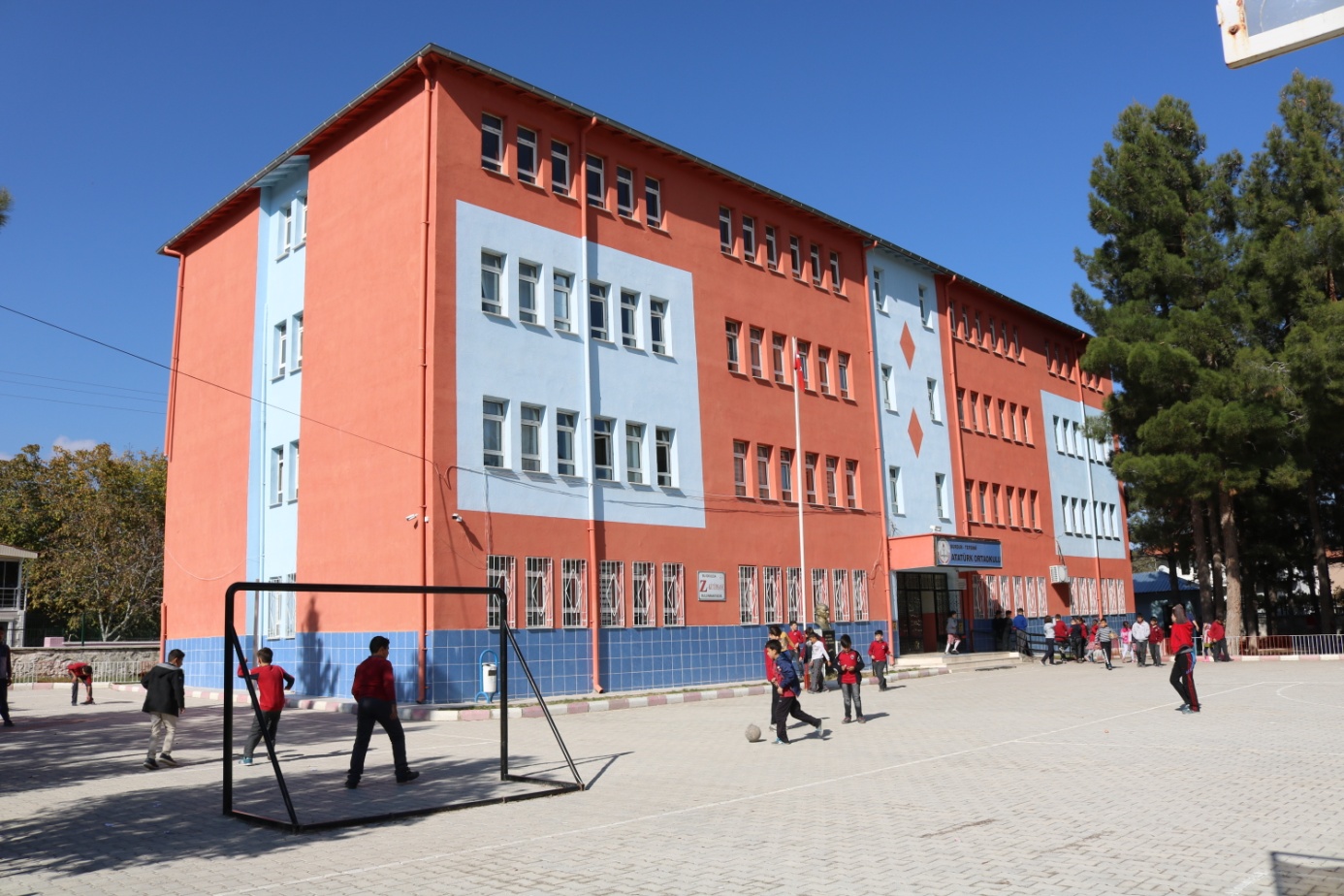 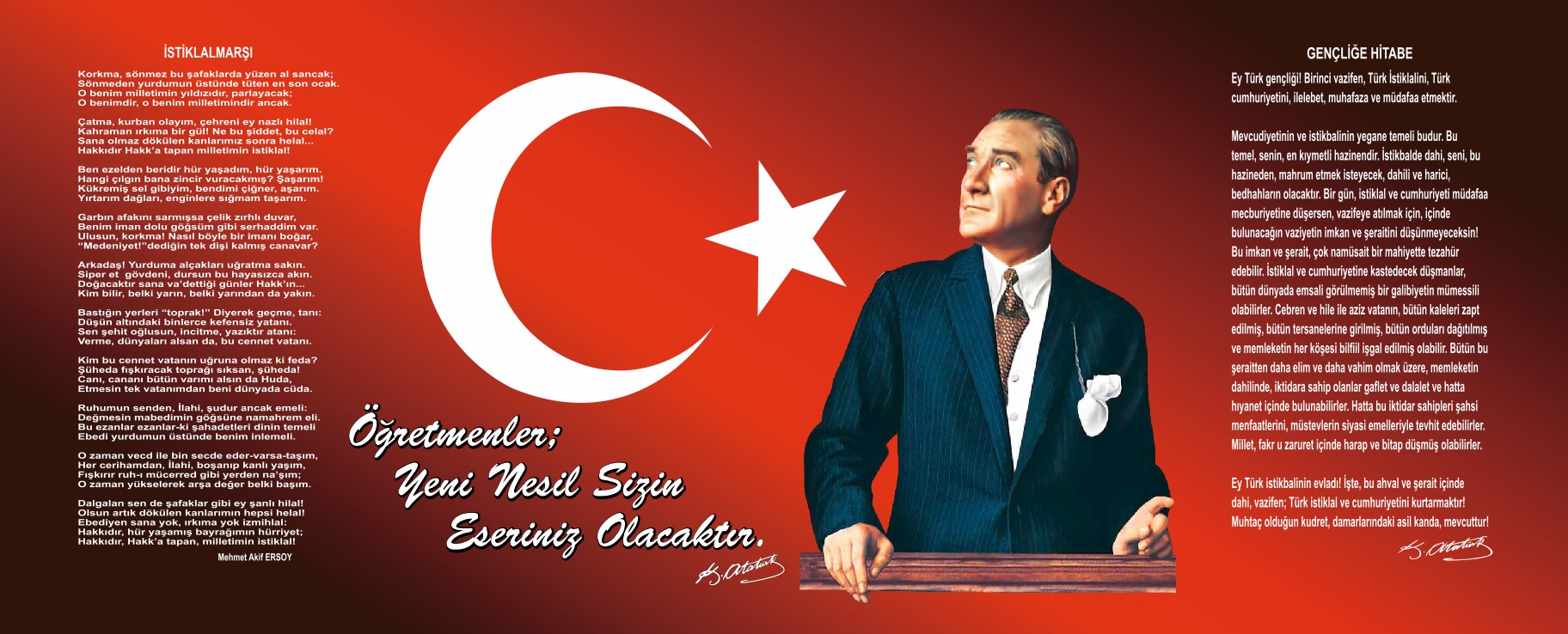 SunuşBir milleti hür, bağımsız, şanlı, yüksek bir topluluk haline getirecek olan eğitim, amaç ve hedefleri önceden belli olan, anlık kararlarla değil de belli bir strateji dâhilinde yürütülen eğitimdir. Mustafa Kemal Atatürk’ün yukarıdaki sözünde vurguladığı “eğitim” de ancak planlı bir eğitimdir. Bu nedenle Atatürk Ortaokulu olarak 2019 – 2023 yılları arasında hedeflerimizi belirleyerek bu alanda çalışmalarımıza hız vereceğiz.     	Atatürk İlköğretim Okulu olarak bizler bilgi toplumunun gün geçtikçe artan bilgi arayışını karşılayabilmek için eğitim, öğretim, topluma hizmet görevlerimizi arttırmak istemekteyiz. Var olan değerlerimiz doğrultusunda dürüst, tarafsız, adil, sevgi dolu, iletişime açık, çözüm üreten, yenilikçi, önce insan anlayışına sahip bireyler yetiştirmek bizim temel hedefimizdir.             Atatürk Ortaokulu stratejik planlama çalışmasına önce durum tespiti,  yani okulun SWOT analizi yapılarak başlanmıştır. Durum analizi tüm idari personelin ve öğretmenlerin katılımıyla uzun süren bir çalışma sonucu ilk şeklini almış, varılan genel sonuçların sadeleştirilmesi ise okul yönetimi, öğretmenler ve velilerden oluşan altı kişilik bir kurul tarafından yapılmıştır. Daha sonra durum analizi sonuçlarına göre stratejik planlama aşamasına geçilmiştir. Bu süreçte okulun amaçları, hedefleri, hedeflere ulaşmak için gerekli stratejiler, eylem planı ve sonuçta başarı veya başarısızlığın göstergeleri ortaya konulmuştur. Denilebilir ki durum analizi bir kilometre taşıdır, okulumuzun bugünkü resmidir ve stratejik planlama ise bugünden yarına nasıl hazırlanmamız gerektiğine dair kalıcı bir belgedir. Stratejik Plan'da belirlenen hedeflerimizi ne ölçüde gerçekleştirdiğimiz, plan dönemi içindeki her yılsonunda gözden geçirilecek ve gereken revizyonlar yapılacaktır.             Atatürk Ortaokulu Stratejik Planı (2010–2023)’de belirtilen amaç ve hedeflere ulaşmamızın, okulumuzun gelişme ve kurumsallaşma süreçlerine önemli katkılar sağlayacağına inanmaktayız.           Planın hazırlanmasında emeği geçen Stratejik Plan Ekibine ve uygulanmasında yardımı olan tüm kurum ve kuruluşlara, öğretmen, öğrenci ve velilerimize teşekkür ederim. 							  Barış KÜÇÜK  							 Okul Müdür V.İçindekilerSunuş	2İçindekiler	3BÖLÜM I: GİRİŞ ve PLAN HAZIRLIK SÜRECİ	4BÖLÜM II: DURUM ANALİZİ	6Okulun Kısa Tanıtımı	7Okulun Mevcut Durumu: Temel İstatistikler	8PAYDAŞ ANALİZİ	11GZFT (Güçlü, Zayıf, Fırsat, Tehdit) Analizi	16Gelişim ve Sorun Alanları	19BÖLÜM III: MİSYON, VİZYON VE TEMEL DEĞERLER	21MİSYONUMUZ	21VİZYONUMUZ	21TEMEL DEĞERLERİMİZ	22BÖLÜM IV: AMAÇ, HEDEF VE EYLEMLER	23STRATEJİK PLAN GENEL TABLOSU	23KURUMSAL KAPASİTE	23TEMA I: EĞİTİM VE ÖĞRETİME ERİŞİM	24TEMA II: EĞİTİM VE ÖĞRETİMDE KALİTENİN ARTIRILMASI	26TEMA III: KURUMSAL KAPASİTE	29V. BÖLÜM: MALİYETLENDİRME	32VI. BÖLÜM: İZLEME VE DEĞERLENDİRME	33BÖLÜM I: GİRİŞ ve PLAN HAZIRLIK SÜRECİ2019-2023 dönemi stratejik plan hazırlanması süreci Üst Kurul ve Stratejik Plan Ekibinin oluşturulması ile başlamıştır. Ekip tarafından oluşturulan çalışma takvimi kapsamında ilk aşamada durum analizi çalışmaları yapılmış ve durum analizi aşamasında paydaşlarımızın plan sürecine aktif katılımını sağlamak üzere paydaş anketi, toplantı ve görüşmeler yapılmıştır. Durum analizinin ardından geleceğe yönelim bölümüne geçilerek okulumuzun amaç, hedef, gösterge ve eylemleri belirlenmiştir. Çalışmaları yürüten ekip ve kurul bilgileri altta verilmiştir. Yönetim, belli bir amaca odaklanmış birden çok kişi arasında eşgüdümün sağlanması,  kaynakların etkili ve verimli bir şekilde kullanılması için gerekli tedbirlerin alınması olarak düşünüldüğünde kuşkusuz planlamanın yönetim sürecinde önemli bir yeri vardır.Planlama; amaçların tanımlanması ve açıklanması, politikaların tespit edilmesi, programların düzenlenmesi, kullanılacak araçların ve yöntemlerin belirlenmesi gibi konularda verilecek çeşitli kararları kapsar.  Planlama; kurumsal yapı içindeki işbölümünü belirleyen yönetsel bir süreçtir. 26.05.2006 tarih ve 26179 sayılı Resmi Gazete’de yayımlanan “Kamu İdarelerinde Stratejik Planlamaya İlişkin Usul Ve Esaslar Hakkında Yönetmelik” ile birlikte tüm kamu kurumlarında stratejik planlama çalışmalarının yapılması zorunlu hale getirilmiştir.Bu planın uygulanması özellikle paydaşlarımızın sahiplenmesi ile olacaktır. Bu sebeple tüm paydaşlarımızın Atatürk Ortaokulu faaliyetlerinin en faydalı ve verimli şekilde yürütülmesini sağlamak adına Stratejik Planımızı sahiplenerek bizlere destek olmasını dileriz.Saygılarımızla,					   			   Atatürk Ortaokulu 								Stratejik Planlama EkibiSTRATEJİK PLAN ÜST KURULUBÖLÜM II: DURUM ANALİZİ Durum analizi bölümünde okulumuzun mevcut durumu ortaya konularak neredeyiz sorusuna yanıt bulunmaya çalışılmıştır. Bu kapsamda okulumuzun kısa tanıtımı, okul künyesi ve temel istatistikleri, paydaş analizi ve görüşleri ile okulumuzun Güçlü Zayıf Fırsat ve Tehditlerinin (GZFT) ele alındığı analize yer verilmiştir.Bu itibarla Müdürlüğümüzde stratejik planlama çalışmalarımız şöyle şekillenmiştir:Çalışanlarımıza paydaş kabul ettiğimiz tüm kesimlere üstünlükleriniz nelerdir?, Neleri iyi yaparsınız?, Başkaları, güçlü yanlarınız olarak neleri görmektedirler? Neleri kötü yapmaktasınız?, Neleri iyileştirmeye gereksiniminiz var?, Başkaları hangi konularda sizden  daha iyidirler?, Başkalarının gözüyle ne gibi zayıflıklarınız ortaya çıkmakta?, Önünüzde duran fırsatlar nelerdir?, Çevrede ne gibi ilginç gelişmeler yaşanmakta?, Ne gibi engellerle karşılaşmaktasınız?, Finansal sorunlarınız var mı? Sorularını yönelterek başladık.Bu sorulara verilen cevaplar neticesinde durum analizimizi yaparak kurum içi bakış açısıyla “güçlü” ve “zayıf” yönlerimizi ortaya koyduk. Dış paydaşlarımızın bakış açısıyla da “fırsatlarımız” ve “tehditlerimiz” i tespit ettik,İnsan kaynaklarımızı yönetebilmek için paydaşlarımızın analizini yaptık,Hizmetlerimizi hangi yasal düzenlemeye göre,  hangi araçları kullanarak, hangi amaçlara ulaşmak için yaptığımızı ortaya koyduğumuz süreçlerle tanımladık,Her bir süreci ölçülebilir kriterlere bağlayarak; değerlendirme ve iyi örneklerle karşılaştırma yaptık,Hizmet birimlerimizin tümünün faaliyetlerinin dahil olduğu stratejik amaçlarımızı ve stratejik hedeflerimizi ortaya koyduk bunları üst belgelerle uyumlu şekilde belirledik,Tüm hedeflerimiz için ölçülebilir performans göstergeleri belirledik,Bizi hedeflere ulaştıracak projelerimizi tanımladık,Tüm projelerin maliyet hesabını yaptık,4 yıllık perspektifle 2019 yılından itibaren gerçekleşmesi muhtemel olan gelir ve gider unsurlarını tespit ettik,Tüm birimlerde ve yapılan işlerde hesap verilebilirlik, şeffaflık ve çağdaşlık ilkelerini sistemin temel taşları olarak belirledik ve planımı mızı tüm paydaşlarımıza sunduk.Yapılan eleştiriler doğrultusunda stratejik amaç ve hedeflerimizi geliştirerek, planımızı olgunlaştırdık.Okulun Kısa TanıtımıAtatürk Ortaokulu 1955 yılında harman yeri mevkiinde yapılmış ve Atatürk İlkokul adını almıştır. Firuze KARAGÖZ isimli vatandaşın bağışlamış olduğu arsa üzerine inşa edilen tek katlı bina beş sınıflı ve beş öğretmenli olarak eğitim öğretime başlamıştır. İlk mezunlarını 1957 – 1958 yılında vermiştir. Bu okula artan talep karşısında yetersiz kaldığından yıktırılarak aynı yerine üç katlı 18 derslikli yeni bir okul binası inşa edilmiş olup, 1996 – 1997 öğretim yılında hizmete girmiştir. 	Okul binasının yetersiz alt yapıya sahip olduğu tespit edilmiştir. Bunun üzerine 2007 yılında okul binasında güçlendirme çalışması ve tadilat çalışmaları yapılmıştır. 2012 yılında ortaokula dönüştürülerek hizmet vermeye devam etmektedir.Okulun Mevcut Durumu: Temel İstatistiklerOkul KünyesiOkulumuzun temel girdilerine ilişkin bilgiler altta yer alan okul künyesine ilişkin tabloda yer almaktadır.Temel Bilgiler Tablosu- Okul Künyesi Çalışan BilgileriOkulumuzun çalışanlarına ilişkin bilgiler altta yer alan tabloda belirtilmiştir.Çalışan Bilgileri TablosuOkulumuz Bina ve Alanları	Okulumuzun binası ile açık ve kapalı alanlarına ilişkin temel bilgiler altta yer almaktadır.Okul Yerleşkesine İlişkin Bilgiler Sınıf ve Öğrenci Bilgileri	Okulumuzda yer alan sınıfların öğrenci sayıları alttaki tabloda verilmiştir.Donanım ve Teknolojik KaynaklarımızTeknolojik kaynaklar başta olmak üzere okulumuzda bulunan çalışır durumdaki donanım malzemesine ilişkin bilgiye alttaki tabloda yer verilmiştir.Teknolojik Kaynaklar TablosuGelir ve Gider BilgisiOkulumuzun genel bütçe ödenekleri, okul aile birliği gelirleri ve diğer katkılarda dâhil olmak üzere gelir ve giderlerine ilişkin son iki yıl gerçekleşme bilgileri alttaki tabloda verilmiştir.PAYDAŞ ANALİZİKurumumuzun temel paydaşları öğrenci, veli ve öğretmen olmakla birlikte eğitimin dışsal etkisi nedeniyle okul çevresinde etkileşim içinde olunan geniş bir paydaş kitlesi bulunmaktadır. Paydaşlarımızın görüşleri anket, toplantı, dilek ve istek kutuları, elektronik ortamda iletilen önerilerde dâhil olmak üzere çeşitli yöntemlerle sürekli olarak alınmaktadır.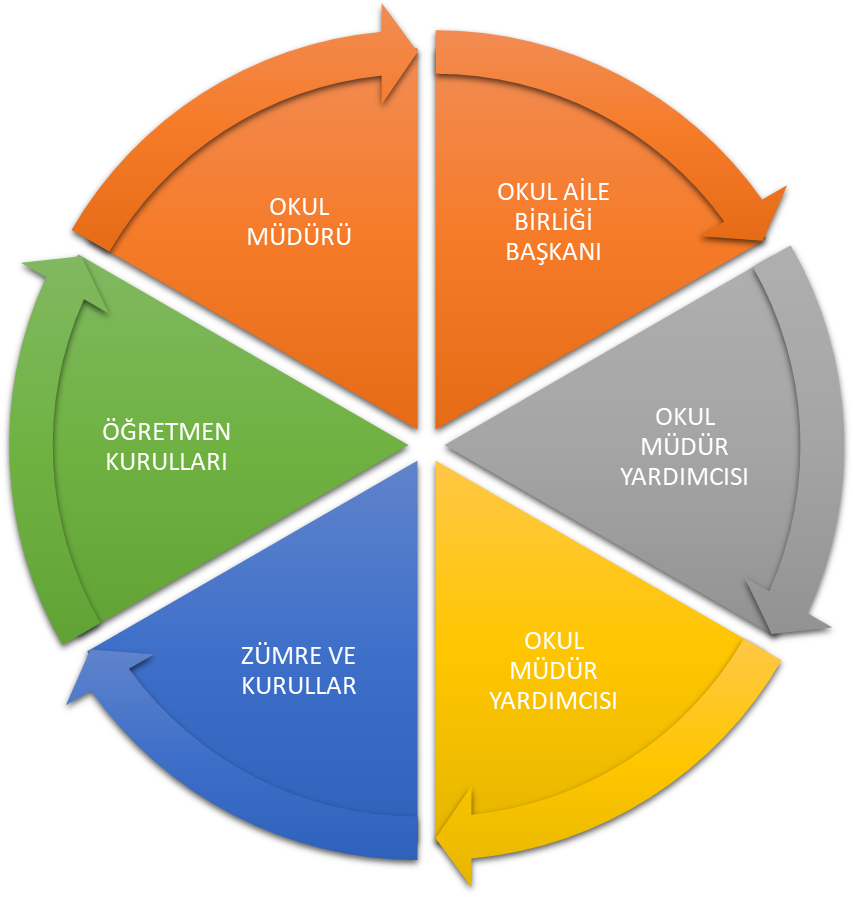 Paydaş anketlerine ilişkin ortaya çıkan temel sonuçlara altta yer verilmiştir: Öğrenci Anketi Sonuçları:Öğretmen Anketi Sonuçları:Veli Anketi Sonuçları: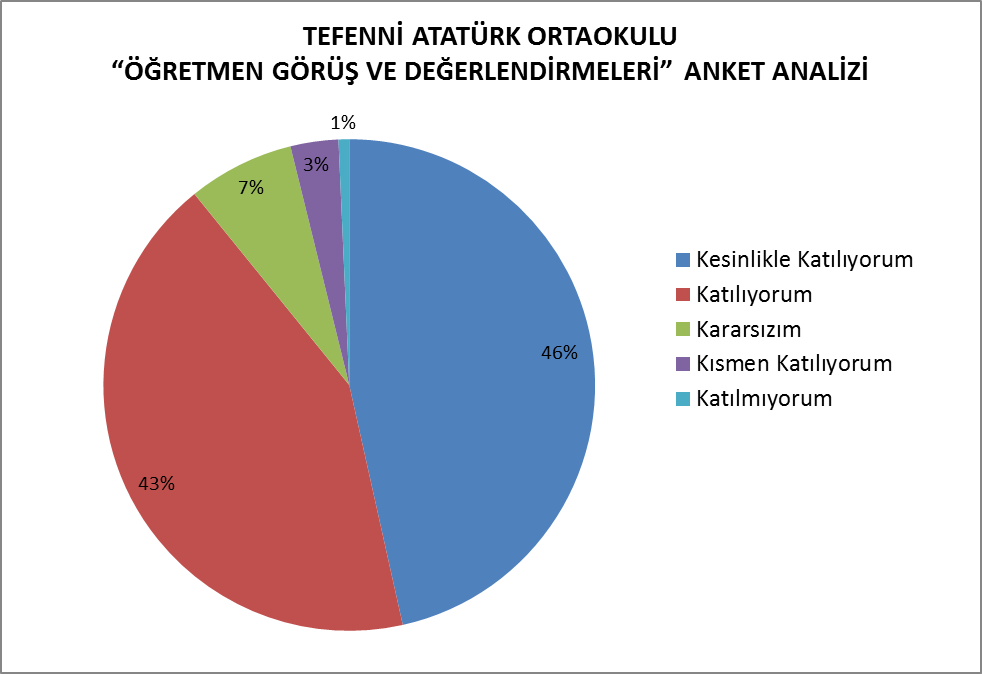 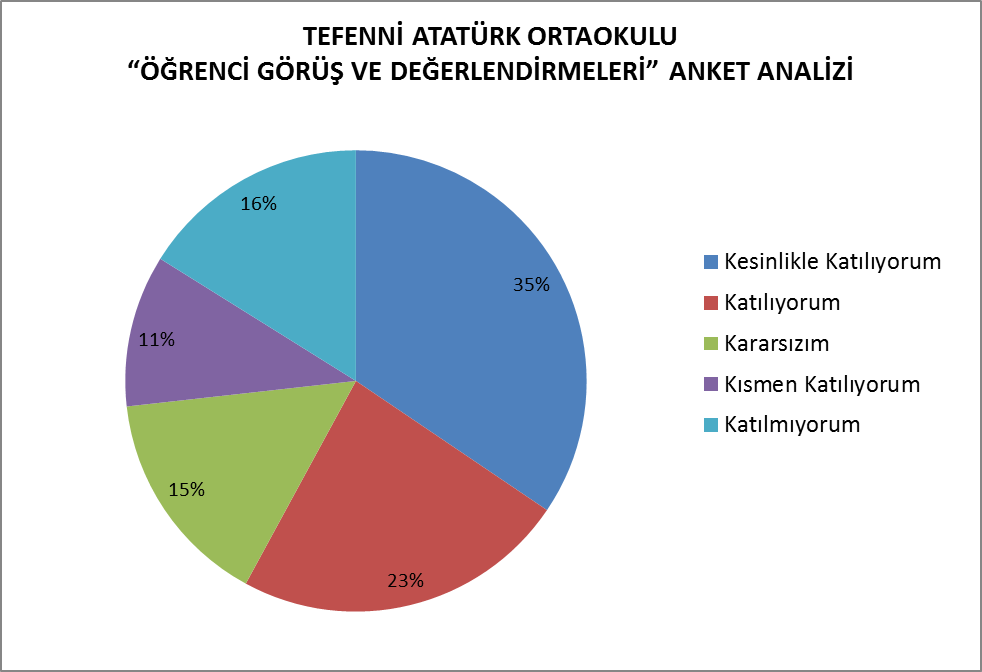 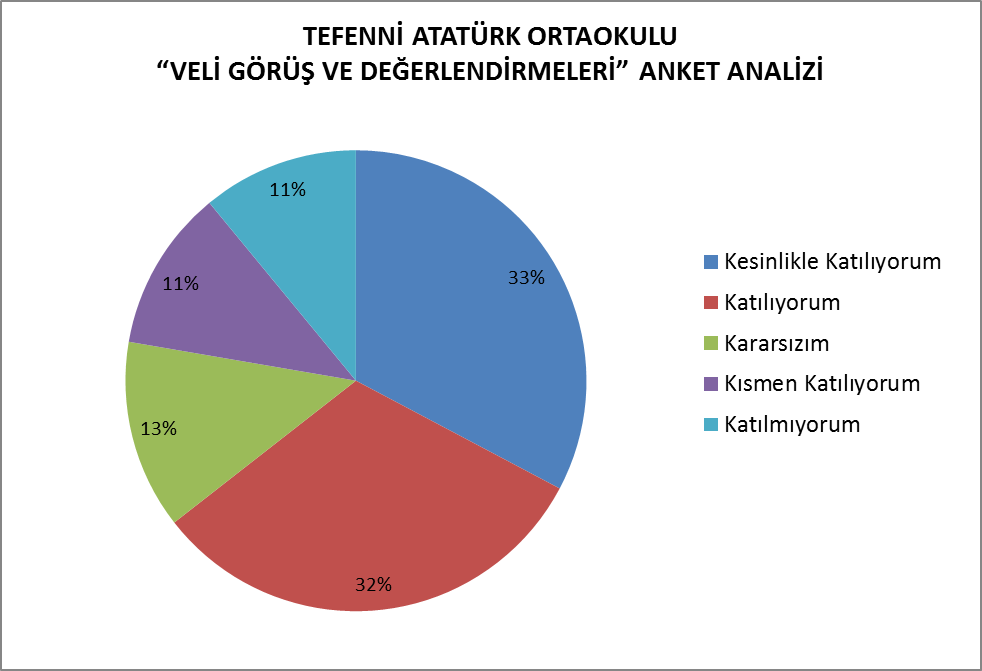 GZFT (Güçlü, Zayıf, Fırsat, Tehdit) AnaliziOkulumuzun temel istatistiklerinde verilen okul künyesi, çalışan bilgileri, bina bilgileri, teknolojik kaynak bilgileri ve gelir gider bilgileri ile paydaş anketleri sonucunda ortaya çıkan sorun ve gelişime açık alanlar iç ve dış faktör olarak değerlendirilerek GZFT tablosunda belirtilmiştir. Dolayısıyla olguyu belirten istatistikler ile algıyı ölçen anketlerden çıkan sonuçlar tek bir analizde birleştirilmiştir.Kurumun güçlü ve zayıf yönleri donanım, malzeme, çalışan, iş yapma becerisi, kurumsal iletişim gibi çok çeşitli alanlarda kendisinden kaynaklı olan güçlülükleri ve zayıflıkları ifade etmektedir ve ayrımda temel olarak okul müdürü/müdürlüğü kapsamından bakılarak iç faktör ve dış faktör ayrımı yapılmıştır. İçsel FaktörlerGüçlü YönlerZayıf YönlerDışsal FaktörlerFırsatlarTehditlerGelişim ve Sorun AlanlarıGelişim ve sorun alanları analizi ile GZFT analizi sonucunda ortaya çıkan sonuçların planın geleceğe yönelim bölümü ile ilişkilendirilmesi ve buradan hareketle hedef, gösterge ve eylemlerin belirlenmesi sağlanmaktadır.  Gelişim ve sorun alanları ayrımında eğitim ve öğretim faaliyetlerine ilişkin üç temel tema olan Eğitime Erişim, Eğitimde Kalite ve kurumsal Kapasite kullanılmıştır. Eğitime erişim, öğrencinin eğitim faaliyetine erişmesi ve tamamlamasına ilişkin süreçleri; Eğitimde kalite, öğrencinin akademik başarısı, sosyal ve bilişsel gelişimi ve istihdamı da dâhil olmak üzere eğitim ve öğretim sürecinin hayata hazırlama evresini; Kurumsal kapasite ise kurumsal yapı, kurum kültürü, donanım, bina gibi eğitim ve öğretim sürecine destek mahiyetinde olan kapasiteyi belirtmektedir.Gelişim ve sorun alanlarına ilişkin GZFT analizinden yola çıkılarak saptamalar yapılırken yukarıdaki tabloda yer alan ayrımda belirtilen temel sorun alanlarına dikkat edilmesi gerekmektedir.Gelişim ve Sorun AlanlarımızBÖLÜM III: MİSYON, VİZYON VE TEMEL DEĞERLEROkul Müdürlüğümüzün misyon, vizyon, temel ilke ve değerlerinin oluşturulması kapsamında öğretmenlerimiz, öğrencilerimiz, velilerimiz, çalışanlarımız ve diğer paydaşlarımızdan alınan görüşler, sonucunda stratejik plan hazırlama ekibi tarafından oluşturulan Misyon, Vizyon, Temel Değerler; Okulumuz üst kurulana sunulmuş ve üst kurul tarafından onaylanmıştır.MİSYONUMUZVİZYONUMUZTEMEL DEĞERLERİMİZ1) Görevimizi yaparken objektifiz.2) Saygılı olmayı temel ilke kabul ederiz.3) Çalışan ve hizmet alanların duygu ve düşüncelerine değer veririz.4) Kurumsal ve bireysel anlamda sürekli, eğitim sürekli gelişmeye inanırız.5) Takım çalışmasına inanırız.6) Yol göstericimiz bilimselliktir. 7) Adil olmaktan ayrılmayız. 8) Çalışanlarımızı takdir eder, kurumun değerli bir ferdi olduğunu hissettiririz. 9) Çalışanlarımızın kurumumuzdan gurur duymalarını sağlarız. 10) Çalışanlar arasında dayanışma ve işbirliği oluştururuz. 11) Anayasamızda ifadesini bulan Atatürk ilke ve inkılâplarına bağlıyız. 12) Eğitime yapılan yatırımı kutsal sayar, her türlü desteği veririz. 13) Atatürk ilke ve inkılâplarına inanmış iyi birer yurttaş yetiştirmeyi ilke biliriz. 14) Eğitimde fırsat eşitliğine inanırız. 15) İçinde bulunduğumuz çevrenin ekonomik, sosyal ve kültürel yapısını geliştirmeye çabalarız. 16) Teknolojiyi amaç değil, araç olarak görürüz. Elimizdeki teknolojiyi verimli kullanırız.17) Sosyal etkinlikleri eğitimin birer parçası olarak kabul ederiz. 18) Sağlıklı bir ortamda eğitim hedefleriz. 19) Tüm potansiyelimizi eğitime yönlendiririz.BÖLÜM IV: AMAÇ, HEDEF VE EYLEMLERSTRATEJİK PLAN GENEL TABLOSUTEMA I: EĞİTİM VE ÖĞRETİME ERİŞİMEğitim ve öğretime erişim okullaşma ve okul terki, devam ve devamsızlık, okula uyum ve oryantasyon, özel eğitime ihtiyaç duyan bireylerin eğitime erişimi, yabancı öğrencilerin eğitime erişimi ve hayatboyu öğrenme kapsamında yürütülen faaliyetlerin ele alındığı temadır.Stratejik Amaç 1: Kayıt bölgemizde yer alan çocukların okullaşma oranlarını artıran, öğrencilerin uyum ve devamsızlık sorunlarını gideren etkin bir yönetim yapısı kurulacaktır.  Stratejik Hedef 1.1.  Kayıt bölgemizde yer alan çocukların okullaşma oranları artırılacak ve öğrencilerin uyum ve devamsızlık sorunları da giderilecektir.Performans Göstergeleri EylemlerTEMA II: EĞİTİM VE ÖĞRETİMDE KALİTENİN ARTIRILMASIEğitim ve öğretimde kalitenin artırılması başlığı esas olarak eğitim ve öğretim faaliyetinin hayata hazırlama işlevinde yapılacak çalışmaları kapsamaktadır. Bu tema altında akademik başarı, sınav kaygıları, sınıfta kalma, ders başarıları ve kazanımları, disiplin sorunları, öğrencilerin bilimsel, sanatsal, kültürel ve sportif faaliyetleri ile istihdam ve meslek edindirmeye yönelik rehberlik ve diğer mesleki faaliyetler yer almaktadır. Stratejik Amaç 2: Öğrencilerimizin gelişmiş dünyaya uyum sağlayacak şekilde donanımlı bireyler olabilmesi için eğitim ve öğretimde kalite artırılacaktır.Stratejik Hedef 2.1.  Öğrenme kazanımlarını takip eden ve velileri de sürece dâhil eden bir yönetim anlayışı ile öğrencilerimizin akademik başarıları ve sosyal faaliyetlere etkin katılımı artırılacaktır.Performans GöstergeleriEylemlerStratejik Hedef 2.2.  Etkin bir rehberlik anlayışıyla, öğrencilerimizi ilgi ve becerileriyle orantılı bir şekilde üst öğrenime veya istihdama hazır hale getiren daha kaliteli bir kurum yapısına geçilecektir. Performans GöstergeleriEylemlerTEMA III: KURUMSAL KAPASİTEStratejik Amaç 3: Eğitim ve öğretim faaliyetlerinin daha nitelikli olarak verilebilmesi için okulumuzun kurumsal kapasitesi güçlendirilecektir. Stratejik Hedef 3.1.  Yönetim ve öğrenme etkinliklerinin izlenmesi, değerlendirilmesi ve geliştirilmesi amacıyla veriye dayalı yönetim yapısına geçilecektir.Performans GöstergeleriEylemlerStratejik Hedef 3.2. Okul bahçemizin ve binamızın eksikliklerini gidererek daha yaşanılabilir bir hale getirmekPerformans GöstergeleriEylemlerV. BÖLÜM: MALİYETLENDİRME2019-2023 Stratejik Planı Faaliyet/Proje Maliyetlendirme TablosuVI. BÖLÜM: İZLEME VE DEĞERLENDİRMEOkulumuz Stratejik Planı izleme ve değerlendirme çalışmalarında 5 yıllık Stratejik Planın izlenmesi ve 1 yıllık gelişim planın izlenmesi olarak ikili bir ayrıma gidilecektir. Stratejik planın izlenmesinde 6 aylık dönemlerde izleme yapılacak denetim birimleri, il ve ilçe millî eğitim müdürlüğü ve Bakanlık denetim ve kontrollerine hazır halde tutulacaktır.Yıllık planın uygulanmasında yürütme ekipleri ve eylem sorumlularıyla aylık ilerleme toplantıları yapılacaktır. Toplantıda bir önceki ayda yapılanlar ve bir sonraki ayda yapılacaklar görüşülüp karara bağlanacaktır. Üst Kurul BilgileriÜst Kurul BilgileriÜst Kurul BilgileriSıraAdı SoyadıUnvanı1Barış KÜÇÜKOkul Müdür V.2Faden OKATANMüdür Yardımcısı3Mehmet ÖZBAKIROkul Aile Birliği Başkanı4Rukiye KIZILKAYAÖğretmen5Ramazan ARSLANOkul Aile Birliği Yönetim Kurulu ÜyesiStratejik Planlama Ekip BilgileriStratejik Planlama Ekip BilgileriStratejik Planlama Ekip BilgileriSıraAdı SoyadıUnvanı1Faden OKATANMüdür Yardımcısı2Gönül ÇAĞLAR ŞEKERÖğretmen3Arif SANCARÖğretmen4Muhammed ŞİMŞEKÖğretmen5Verda ARICANVeli6Ahmet GÜLÇELİKVeliİli: Burdurİli: Burdurİli: Burdurİli: Burdurİlçesi: Tefenniİlçesi: Tefenniİlçesi: Tefenniİlçesi: TefenniAdres: Fatih Mah. Eşeler Cad. No:10 Tefenni/BURDURFatih Mah. Eşeler Cad. No:10 Tefenni/BURDURFatih Mah. Eşeler Cad. No:10 Tefenni/BURDURCoğrafi Konum (link):Coğrafi Konum (link):https://goo.gl/maps/kXapPp2hd6F2https://goo.gl/maps/kXapPp2hd6F2Telefon Numarası: 024849120790248491207902484912079Faks Numarası:Faks Numarası:0248491207902484912079e- Posta Adresi:714197@meb.k12.tr714197@meb.k12.tr714197@meb.k12.trWeb sayfası adresi:Web sayfası adresi:http://tefenniataturk.meb.k12.tr/http://tefenniataturk.meb.k12.tr/Kurum Kodu:714197714197714197Öğretim Şekli:Öğretim Şekli:Tam Gün Tam Gün Okulun Hizmete Giriş Tarihi: 1997Okulun Hizmete Giriş Tarihi: 1997Okulun Hizmete Giriş Tarihi: 1997Okulun Hizmete Giriş Tarihi: 1997Toplam Çalışan Sayısı Toplam Çalışan Sayısı 3333Öğrenci Sayısı:Kız165165Öğretmen SayısıKadın1313Öğrenci Sayısı:Erkek166166Öğretmen SayısıErkek1414Öğrenci Sayısı:Toplam331331Öğretmen SayısıToplam2727Derslik Başına Düşen Öğrenci Sayısı:Derslik Başına Düşen Öğrenci Sayısı:Derslik Başına Düşen Öğrenci Sayısı:27,5Şube Başına Düşen Öğrenci Sayısı:Şube Başına Düşen Öğrenci Sayısı:Şube Başına Düşen Öğrenci Sayısı:25,4Öğretmen Başına Düşen Öğrenci Sayısı:Öğretmen Başına Düşen Öğrenci Sayısı:Öğretmen Başına Düşen Öğrenci Sayısı:12,25Şube Başına 30’dan Fazla Öğrencisi Olan Şube Sayısı:Şube Başına 30’dan Fazla Öğrencisi Olan Şube Sayısı:Şube Başına 30’dan Fazla Öğrencisi Olan Şube Sayısı:2Öğrenci Başına Düşen Toplam Gider MiktarıÖğrenci Başına Düşen Toplam Gider MiktarıÖğrenci Başına Düşen Toplam Gider Miktarı10,44 TLÖğretmenlerin Kurumdaki Ortalama Görev SüresiÖğretmenlerin Kurumdaki Ortalama Görev SüresiÖğretmenlerin Kurumdaki Ortalama Görev Süresi11UnvanErkekKadınToplamOkul Müdürü ve Müdür Yardımcısı112Sınıf Öğretmeni000Branş Öğretmeni121224Rehber Öğretmen011İdari Personel101Yardımcı Personel314Güvenlik Personeli011Toplam Çalışan Sayıları171633Okul BölümleriOkul BölümleriÖzel AlanlarVarYokOkul Kat SayısıZemin+3Çok Amaçlı SalonXDerslik Sayısı19Çok Amaçlı SahaXDerslik Alanları (m2)37,44Z KütüphaneXKullanılan Derslik Sayısı19Fen LaboratuarıXŞube Sayısı12Bilgisayar LaboratuarıXİdari Odaların Alanı (m2)60,94İş AtölyesiXÖğretmenler Odası (m2)37,44Beceri AtölyesiXOkul Oturum Alanı (m2)500PansiyonXOkul Bahçesi (Açık Alan)(m2)2680Okul Kapalı Alan (m2)2000Sanatsal, bilimsel ve sportif amaçlı toplam alan (m2)487Kantin (m2)22Tuvalet Sayısı24z-Kütüphane (m2)75 SINIFIKızErkekToplamSINIFIKızErkekToplam5/A1112237/A1219315/B1210227/B1018285/C1411257/C1515306/A1512278/A1416306/B1314278/B1813316/C1215278/C171128Özel Alt202Akıllı Tahta Sayısı23TV Sayısı1Masaüstü Bilgisayar Sayısı10Yazıcı Sayısı4Taşınabilir Bilgisayar Sayısı6Fotokopi Makinesi Sayısı4Projeksiyon Sayısı0İnternet Bağlantı Hızı100 MbpsYıllarGelir Miktarı (TL)Gider Miktarı (TL)20172520,00TL2520,00TL20182772,00 TL2772,00 TLSıra
NoMADDELERKATILMA DERECESİKATILMA DERECESİKATILMA DERECESİKATILMA DERECESİKATILMA DERECESİSıra
NoMADDELERKesinlikle 
KatılıyorumKatılıyorumKararsızımKısmen 
KatılıyorumKatılmıyorum1Öğretmenlerimle ihtiyaç duyduğumda rahatlıkla görüşebilirim.48%27%14%8%5%2Okul müdürü ile ihtiyaç duyduğumda rahatlıkla konuşabiliyorum.29%29%15%16%12%3Okulun rehberlik servisinden yeterince yararlanabiliyorum.50%26%10%8%7%4Okula ilettiğimiz öneri ve isteklerimiz dikkate alınır.25%22%21%17%16%5Okulda kendimi güvende hissediyorum.45%22%12%7%15%6Okulda öğrencilerle ilgili alınan kararlarda bizlerin görüşleri alınır.25%26%23%10%17%7Öğretmenler yeniliğe açık olarak derslerin işlenişinde çeşitli yöntemler kullanmaktadır.47%31%7%8%8%8Derslerde konuya göre uygun araç gereçler kullanılmaktadır.50%23%12%8%8%9Teneffüslerde ihtiyaçlarımı giderebiliyorum.40%18%13%10%20%10Okulun içi ve dışı temizdir.20%19%14%12%36%11Okulun binası ve diğer fiziki mekânlar yeterlidir.34%25%18%10%14%12Okul kantininde satılan malzemeler sağlıklı ve güvenlidir.14%17%24%15%31%13Okulumuzda yeterli miktarda sanatsal ve kültürel faaliyetler düzenlenmektedir.24%23%19%12%24%TOPLAMTOPLAM34,5%23,4%15,3%10,7%16,1%Sıra
NoMADDELERKATILMA DERECESİKATILMA DERECESİKATILMA DERECESİKATILMA DERECESİKATILMA DERECESİSıra
NoMADDELERKesinlikle 
KatılıyorumKatılıyorumKararsızımKısmen 
KatılıyorumKatılmıyorum1Okulumuzda alınan kararlar, çalışanların katılımıyla alınır.59%32%0%9%0%2Kurumdaki tüm duyurular çalışanlara zamanında iletilir.50%50%0%0%0%3Her türlü ödüllendirmede adil olma, tarafsızlık ve objektiflik esastır.32%50%14%5%0%4Kendimi, okulun değerli bir üyesi olarak görürüm.59%36%5%0%0%5Çalıştığım okul bana kendimi geliştirme imkânı tanımaktadır.45%45%5%5%0%6Okul, teknik araç ve gereç yönünden yeterli donanıma sahiptir.41%41%18%0%0%7Okulda çalışanlara yönelik sosyal ve kültürel faaliyetler düzenlenir.32%27%23%9%9%8Okulda öğretmenler arasında ayrım yapılmamaktadır.50%36%9%5%0%9Okulumuzda yerelde ve toplum üzerinde olumlu etki bırakacak çalışmalar yapmaktadır.41%45%9%5%0%10Yöneticilerimiz, yaratıcı ve yenilikçi düşüncelerin üretilmesini teşvik etmektedir.45%50%5%0%0%11Yöneticiler, okulun vizyonunu, stratejilerini, iyileştirmeye açık alanlarını vs. çalışanlarla paylaşır.45%55%0%0%0%12Okulumuzda sadece öğretmenlerin kullanımına tahsis edilmiş yerler yeterlidir.50%41%5%5%0%13Alanıma ilişkin yenilik ve gelişmeleri takip eder ve kendimi güncellerim.55%45%0%0%0%TOPLAMTOPLAM46,5%42,7%7,0%3,1%0,7%Sıra
NoMADDELERKATILMA DERECESİKATILMA DERECESİKATILMA DERECESİKATILMA DERECESİKATILMA DERECESİSıra
NoMADDELERKesinlikle 
KatılıyorumKatılıyorumKararsızımKısmen 
KatılıyorumKatılmıyorum1İhtiyaç duyduğumda okul çalışanlarıyla rahatlıkla görüşebiliyorum.40%39%5%8%7%2Bizi ilgilendiren okul duyurularını zamanında öğreniyorum.40%30%7%16%6%3Öğrencimle ilgili konularda okulda rehberlik hizmeti alabiliyorum.32%35%18%7%8%4Okula ilettiğim istek ve şikâyetlerim dikkate alınıyor.24%30%19%12%14%5Öğretmenler yeniliğe açık olarak derslerin işlenişinde çeşitli yöntemler kullanmaktadır.37%38%14%6%5%6Okulda yabancı kişilere karşı güvenlik önlemleri alınmaktadır.47%28%10%9%7%7Okulda bizleri ilgilendiren kararlarda görüşlerimiz dikkate alınır.32%31%22%7%8%8E-Okul Veli Bilgilendirme Sistemi ile okulun internet sayfasını düzenli olarak takip ediyorum.41%30%7%13%9%9Çocuğumun okulunu sevdiğini ve öğretmenleriyle iyi anlaştığını düşünüyorum.43%38%9%7%3%10Okul, teknik araç ve gereç yönünden yeterli donanıma sahiptir.28%33%17%11%11%11Okul her zaman temiz ve bakımlıdır.20%22%14%14%32%12Okulun binası ve diğer fiziki mekânlar yeterlidir.23%28%18%18%14%13Okulumuzda yeterli miktarda sanatsal ve kültürel faaliyetler düzenlenmektedir.21%30%11%19%18%TOPLAMTOPLAM32,7%31,7%13,3%11,3%11,0%ÖğrencilerÖğrencilerimizin genelinin saygılı ve özgüvenli olmasıÇalışanlarÖğretmenlerin mesleklerinde tecrübeli ve aktif olmalarıVelilerMerkeze bağlı bazı köylerden gelen taşımalı öğrencilerimizin velilerinin eğitim-öğretime duyarlı olmasıBina ve YerleşkeOkulumuzun bulunduğu konum ilçenin merkezinde olup, ulaşımı kolaydır. Okulumuzun bahçesi yeterince geniştir. Donanımİnternet altyapısı ve etkileşimli tahta teknolojilerinin tamamlanması, z-Kütüphane’nin bulunması.BütçeOkul Aile Birliği’nin katkısıYönetim SüreçleriKurum yöneticilerinin iş birliğine yatkın olması, öğretmen ve öğrenciyi her zaman eğitim ve öğretim konusunda desteklemesi, eğitim öğretim sürecinin daha etkin hale getirilmesi için çaba göstermeleriİletişim SüreçleriOkulumuz öğretmenlerinin velilere ev ziyaretleri yaparak iletişim ve etkileşimi arttırmaları,DiğerOkulumuzda çalışanların kendisini rahat, güvende ve bir aile ortamı içerisinde hissetmeleri ve çalışanlar arasındaki işbirliği ve güven duygusuÖğrencilerOkulumuzun taşıma merkezi olması, sınıf alanlarının dar olmasından dolayı sınıfların kalabalık olması, parçalanmış aile çocuklarının sayıca fazla olmasıÇalışanlarÖğretmenlerin mesleki gelişimlerini artırıcı faaliyetlerinin azlığıVelilerVelilerin çoğunluğunun öğrencilerini takip etmemesi ve ilgisiz olması, Bina ve YerleşkeSınıfların alanının dar olmasından dolayı metrekare başına düşen öğrenci sayımız fazladır. DonanımFen ve bilişim laboratuarlarının eski olması ve yenilenmemesiBütçeVelilerin ekonomik olarak okula destek olmamasıYönetim SüreçleriOkul idarecilerimizin resmi yazışmalar, projeler, vb. işlere daha fazla vakit ayırması gerektiğinden dolayı eğitim-öğretime istedikleri kadar vakit ayıramamaları, özellikle bir uygulama yapılmak istendiğinde çok fazla uzayan kırtasiyeciliğin yani prosedürün olması, İletişim SüreçleriÖğrenci velilerimizin bir kısmına ulaşmada zorluk çekilmesiPolitikBakanlığımızın açıkladığı 2023 vizyonu, Bakanlığımızın projeye dayalı eğitim sistemini desteklemesi, EkonomikBakanlık tarafından ısınma, iletişim, elektrik, su ve temizlik ihtiyaçlarının karşılanması.SosyolojikÇevremizin aynı sosyo-kültürel yapıya sahip olması, toplum nezdinde eğitimin gereğine duyulan bilinç ve duyarlılığın artmasıTeknolojikBütün okul ve kurumlarımızda gelişen teknolojinin tanınmaya ve kullanılmaya başlaması, bilgiye erişimin kolay olması, DYS sistemi sayesinde resmi yazışmaların hızlı olmasıMevzuat-YasalBakanlık tarafından projelerin desteklenmesiEkolojikEkolojik çeşitliliğin bol olduğu, çocukların doğayla iç içe yaşadığı bir ortamın olmasıPolitikEğitim politikalarında sık sık değişiklik yapılması ve eğitim sistemindeki düzenlemelere ilişkin pilot uygulamaların yetersizliğiEkonomikVelilerimizin okulla ilgili tüm ihtiyaçların devlet tarafından karşılanmasını beklemesiSosyolojikDışarıdan göç ile gelen öğrencilerimizin uyum sağlamakta zorlanması, parçalanmış aileye sahip öğrencilerin sayısının fazla olması, eğitim sisteminin sınava dayalı olması nedeniyle velilerin öğrencileri sosyal etkinliklere katılımda kısıtlamasıTeknolojikİnternet ve cep telefonu kullanımının küçük yaş grupların kadar düşmesi ve bilinçsiz kullanımın artması, kültürel yapımıza uygun olmayan televizyon programlarının varlığı, medyanın eğitici görevini yerine getirememesi, internet kafelerin varlığıMevzuat-YasalMevzuatın açık, anlaşılır ve ihtiyaca uygun hazırlanmaması nedeniyle güncelleme ihtiyacının sıklıkla ortaya çıkması,  öğrencilerin olumsuz davranışlarının engellenmesi konusunda mevzuatın yetersiz kalmasıEkolojikYeni neslin çevre bilincine karşı duyarsız olmasıEğitime ErişimEğitimde KaliteKurumsal KapasiteOkullaşma OranıAkademik BaşarıKurumsal İletişimOkula Devam/ DevamsızlıkSosyal, Kültürel ve Fiziksel GelişimKurumsal YönetimOkula Uyum, OryantasyonSınıf TekrarıBina ve YerleşkeÖzel Eğitime İhtiyaç Duyan Bireylerİstihdam Edilebilirlik ve YönlendirmeDonanımYabancı ÖğrencilerÖğretim YöntemleriTemizlik, HijyenHayatboyu ÖğrenmeDers araç gereçleriİş Güvenliği, Okul GüvenliğiTaşıma ve servis1.TEMA: EĞİTİM VE ÖĞRETİME ERİŞİM1.TEMA: EĞİTİM VE ÖĞRETİME ERİŞİM1Ortaokulda okullaşma 2Ortaokulda devamsızlık 3Taşımalı eğitim4Özel eğitime ihtiyaç duyan bireylerin uygun eğitime erişimi 2.TEMA: EĞİTİM VE ÖĞRETİMDE KALİTE2.TEMA: EĞİTİM VE ÖĞRETİMDE KALİTE1Okul sağlığı ve hijyen 2Örgün ve yaygın eğitimi destekleme ve yetiştirme kursları 3Zararlı alışkanlıklar 4Şiddetin önlenmesi 5Öğrencilere yönelik oryantasyon faaliyetleri 6Eğitim öğretim sürecinde sanatsal, sportif ve kültürel faaliyetler 7Özel eğitim 8Hayat boyu öğrenme kapsamında sunulan kursların çeşitliliği ve niteliği 9Yabancı dil yeterliliği 10Uluslararası hareketlilik programlarına katılım 3.TEMA: KURUMSAL KAPASİTE3.TEMA: KURUMSAL KAPASİTE1İnsan kaynakları planlaması ve istihdamı 2Öğretmenlere yönelik hizmetiçi eğitimler 3İnsan kaynağının genel ve mesleki yetkinliklerinin geliştirilmesi 4Çalışanların ödüllendirilmesi 5Hizmetiçi eğitim kalitesi 6Yabancı dil becerileri 7Öğretmenlere yönelik sosyal alanlar 8Okul ve kurumların sosyal, kültürel, sanatsal ve sportif faaliyet alanlar TEMA-1 STRATEJİK AMAÇ STRATEJİK HEDEFLER EĞİTİM VE ÖĞRETİME ERİŞİMStratejik Amaç 1:Kayıt bölgemizde yer alan çocukların okullaşma oranlarını artıran, öğrencilerin uyum ve devamsızlık sorunlarını gideren etkin bir yönetim yapısı kurulacaktır.Stratejik Hedef 1.1:Kayıt bölgemizde yer alan çocukların okullaşma oranları artırılacak ve öğrencilerin uyum ve devamsızlık sorunları da giderilecektir. TEMA-2 STRATEJİK AMAÇ STRATEJİK HEDEFLER EĞİTİM VE ÖĞRETİMDE KALİTENİN ARTIRILMASIStratejik Amaç 2:Öğrencilerimizin gelişmiş dünyaya uyum sağlayacak şekilde donanımlı bireyler olabilmesi için eğitim ve öğretimde kalite artırılacaktır.Stratejik Hedef 2.1:Öğrenme kazanımlarını takip eden ve velileri de sürece dâhil eden bir yönetim anlayışı ile öğrencilerimizin akademik başarıları ve sosyal faaliyetlere etkin katılımı artırılacaktır.EĞİTİM VE ÖĞRETİMDE KALİTENİN ARTIRILMASIStratejik Amaç 2:Öğrencilerimizin gelişmiş dünyaya uyum sağlayacak şekilde donanımlı bireyler olabilmesi için eğitim ve öğretimde kalite artırılacaktır.Stratejik Hedef 2.2:Etkin bir rehberlik anlayışıyla, öğrencilerimizi ilgi ve becerileriyle orantılı bir şekilde üst öğrenime veya istihdama hazır hale getiren daha kaliteli bir kurum yapısına geçilecektir.TEMA-3 STRATEİK AMAÇ STRATEJİK HEDEFLER KURUMSAL KAPASİTEStratejik Amaç 3:Eğitim ve öğretim faaliyetlerinin daha nitelikli olarak verilebilmesi için okulumuzun kurumsal kapasitesi güçlendirilecektir. Stratejik Hedef 3.1:Yönetim ve öğrenme etkinliklerinin izlenmesi, değerlendirilmesi ve geliştirilmesi amacıyla veriye dayalı yönetim yapısına geçilecektir.KURUMSAL KAPASİTEStratejik Amaç 3:Eğitim ve öğretim faaliyetlerinin daha nitelikli olarak verilebilmesi için okulumuzun kurumsal kapasitesi güçlendirilecektir. Stratejik Hedef 3.2:Okul bahçemizin ve binamızın eksikliklerini gidererek daha yaşanılabilir bir hale getirmekNoPERFORMANS GÖSTERGESİMevcutMevcutHEDEFHEDEFHEDEFHEDEFHEDEFNoPERFORMANS GÖSTERGESİ2018201920192020202120222023PG.1.1.aKayıt bölgesindeki öğrencilerden okula kayıt yaptıranların oranı (%)%88,6%89,1%89,1%90,4%90,9%91,4%91,9PG.1.1.bOkula yeni başlayan öğrencilerden oryantasyon eğitimine katılanların oranı (%)%95%96%96%97%98%99%100PG.1.1.cBir eğitim ve öğretim döneminde 20 gün ve üzeri devamsızlık yapan öğrenci oranı (%)%4,81%4%4%3,3%2,5%1,8%1PG.1.1.dOkulun özel eğitime ihtiyaç duyan bireylerin kullanımına uygunluğu (0-1)0000111PG.1.1.eÖğrenci velilerine yapılan ev ziyaretleri (%)%21%29%29%39%49%60%70PG.1.1.fErgenlik dönemi ile ilgili seminerler (0-1)1111111NoEylem İfadesiEylem SorumlusuEylem Tarihi1.1.1Kayıt bölgesinde yer alan öğrencilerin tespiti çalışması yapılacaktır.Okul Stratejik Plan Ekibi01 Eylül-20 Eylül1.1.2Devamsızlık yapan öğrencilerin tespiti ve erken uyarı sistemi için çalışmalar yapılacaktır.Müdür Yardımcısı 01 Eylül-20 Eylül1.1.3Devamsızlık yapan öğrencilerin velileri ile özel aylık toplantı ve görüşmeler yapılacaktır.Rehberlik ServisiHer ayın son haftası1.1.4Okulun özel eğitime ihtiyaç duyan bireylerin kullanımının kolaylaştırılması için rampa ve asansör eksiklikleri tamamlanacaktır.MüdürMayıs 20191.1.5Okulun İş Sağlığı ve Güvenliğine yönelik eksikleri belirlenerek bu eksiklikler giderilecektir.Okul Stratejik Plan EkibiHaziran 20191.1.6Eğitim ve öğretime erişimin farkındalığının arttırılması amacıyla öğrenci velilerine ev ziyaretleri yapılacaktır.Müdür Yardımcısı Öncülüğünde Tüm Öğretmenler15 Eylül-15 Haziran1.1.7Ergenlikle ilgili seminerler verilecektir. Rehberlik ServisiMart 2019NoPERFORMANS GÖSTERGESİMevcutMevcutHEDEFHEDEFHEDEFHEDEFHEDEFNoPERFORMANS GÖSTERGESİ2018201920192020202120222023PG.2.1.aÜst öğrenime geçerken yapılan merkezi sınavlardaki Türkiye geneli başarı dilimi (%)%51,69%48,69%48,69%46,50%43,50%41%38PG.2.1.bSınav kaygısı hakkında seminer verilmesi (0-1)1111111PG.2.1.cÖğrenci başına düşen yıllık sayfa sayısı1800210021002400270030003300PG.2.1.dSportif faaliyetlere katılım oranı %12%15%15%18%21%24%27NoEylem İfadesiEylem SorumlusuEylem Tarihi2.1.1Üst öğretime geçiş sınavına yönelik deneme sınavları ve etütler düzenlenecekMüdür Öncülüğünde Tüm Öğretmenler15 Ekim-15 Mayıs2.1.2Öğrencilere sınav kaygısı ve başarıyı arttırmayla ilgili seminerler verilecektir.Rehberlik Servisi15 Kasım-15 Aralık2.1.3Kitap okumanın sınavlardaki başarıya etkisi üzerine derslerde vurgulamalarda bulunulacak.Tüm Öğretmenler15 Eylül-15 Haziran2.1.4Okul içi sportif faaliyetlere (basketbol, atletizm, voleybol) daha fazla yer verilecekMüdür öncülüğünde Beden Eğitimi Öğretmenleri15 Eylül-15 HaziranNoPERFORMANSGÖSTERGESİMevcutMevcutHEDEFHEDEFHEDEFHEDEFHEDEFNoPERFORMANSGÖSTERGESİ2018201920192020202120222023PG.2.2.aOkulumuzda mesleki rehberlik faaliyetlerinin düzenlenmesi (0-1)1111111PG.2.2.bÜst öğretim kurumlarının tercih edilmesinde tercih kılavuzluğu yapılan öğrenci ve veli oranı%100%100%100%100%100%100%100PG.2.2.cSınav kaygısı hakkında seminer verilmesi (0-1)1111111NoEylem İfadesiEylem SorumlusuEylem Tarihi2.2.1Meslek tanıtımıyla ilgili seminer verilecektir. Ayrıca kariyer günleri düzenlenecektir.Rehberlik Servisi15 Şubat-15 Mayıs2.2.2Üst öğretim kurumlarının tercih edildiği dönemlerde öğrencilerimize ve velilerimize tercih kılavuzluğu yapılacaktır.Müdür Yardımcısı Rehberlik Servisi1 Temmuz-1 Eylül2.2.3Öğrencilere sınav kaygısı ve başarıyı arttırmayla ilgili seminerler verilecektir.Rehberlik Servisi15 Kasım- 15 AralıkNoPERFORMANS GÖSTERGESİMevcutMevcutHEDEFHEDEFHEDEFHEDEFHEDEFHEDEFNoPERFORMANS GÖSTERGESİ2018201920192020202120222023PG.3.1.aOkulumuz mobil bilgilendirme sistemi ile ulaşılan veli oranı (%)%99%100%100%100%100%100%100PG.3.1.bOkul web sayfasını takip eden velilerimizin oranı (%)%84%86%86%88%90%92%94PG.3.1.cİSG faaliyet sayısı34343434343434NoEylem İfadesiEylem SorumlusuEylem Tarihi3.1.1Her sene başında tüm şubelerdeki öğrenci velilerinin iletişim bilgilerinin mobil bilgilendirme sisteminde güncellenmesi yapılacaktır.Müdür Yardımcısı15 Eylül-15 Ekim3.1.2Okulumuz web sayfasının düzenli olarak güncellenmesi sağlanacaktır.Bilişim Teknolojileri Rehber Öğretmeni1 Eylül-1 Temmuz3.1.3İş Sağlığı ve Güvenliği konusunda okulumuzda görevli İŞKUR personelleri mesleki eğitim ve kişisel gelişim alanlarında her hafta düzenli olarak bilgilendirilecektir.Müdür01 Ekim-31 HaziranNoPERFORMANS GÖSTERGESİMevcutMevcutHEDEFHEDEFHEDEFHEDEFHEDEFHEDEFNoPERFORMANS GÖSTERGESİ2018201920192020202120222023PG.3.2.aSınıfların ders için etkin kullanımının arttırılması (0-1)1111111PG.3.2.bOkul bahçesinin kullanım alanlarının artırılması (0-1)1111111PG.3.2.cOkul bahçesi ve sınıf temizliği çalışma faaliyetleri sayısının artırılması (0-1)1111111NoEylem İfadesiEylem SorumlusuEylem Tarihi3.2.1Sınıf içlerinin ders etkinliklerine göre düzenlenmesi sağlanarak sınıfların etkin kullanımı arttırılacaktır.Okul idaresi15 Eylül-15 Haziran3.2.2Okul bahçesine öğrencilerin ve çalışanların kullanımı için kamelya yapılacaktır.Müdür1 Eylül-1 Temmuz3.2.3Okul bahçesi ve sınıf temizliği çalışma faaliyetlerine öğrencilerin ve çalışanların aktif bir şekilde katılması sağlanacaktır.Okul İdaresi15 Eylül-15 HaziranKaynak Tablosu20192020202120222023ToplamKaynak Tablosu20192020202120222023ToplamGenel Bütçe0,00 TL0,00 TL0,00 TL0,00 TL0,00 TL0,00 TLValilikler ve Belediyelerin Katkısı0,00 TL0,00 TL0,00 TL0,00 TL0,00 TL0,00 TLDiğer (Okul Aile Birlikleri)3492,00 TL3792,00 TL4000,00 TL4400,00 TL5000,00 TL20.684,00 TLTOPLAM0,00 TL0,00 TL0,00 TL0,00 TL0,00 TL20.684,00 TL